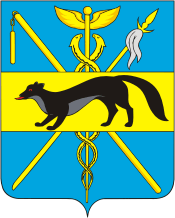 АДМИНИСТРАЦИЯ БОГУЧАРСКОГО МУНИЦИПАЛЬНОГО РАЙОНАВОРОНЕЖСКОЙ ОБЛАСТИПОСТАНОВЛЕНИЕот «23»июня2016 г.  №264___                 г.БогучарО внесении изменений в постановление администрации Богучарского муниципального района от 10.01.2013 года № 2 «Об образовании избирательных участков на территории Богучарского муниципального района»В соответствии с Федеральным законом от 12.06.2002 № 67-ФЗ «Об основных гарантиях избирательных прав и права на участие в референдуме граждан Российской Федерации», по согласованию с Территориальной избирательной комиссией Богучарского района Воронежской области, в связи с увеличением численности избирателей Залиманского сельского поселения Богучарского муниципального района Воронежской области, связанного с дислокацией войсковой части 54046 на территорию муниципального образования,  администрация Богучарского муниципального района постановляет:1. Внести следующие изменения в постановление администрации Богучарского муниципального района от 10.01.2013 года № 2 «Об образовании избирательных участков на территории Богучарского муниципального района»:1.2. Приложение к постановлению «Перечень избирательных участков» изложить в новой редакции согласно приложению к данному постановлению.2. Контроль за выполнением данного постановления возложить на заместителя главы администрации Богучарского муниципального района - руководителя аппарата администрации района Самодурову Н.А.Глава администрации Богучарского муниципального района			                        В.В. КузнецовПриложениек постановлению администрации Богучарского муниципального района                                                                                            от  23 июня  №264 Перечень избирательных участковБогучарского муниципального районаИЗБИРАТЕЛЬНЫЙ УЧАСТОК № 03/01	Центр: здание МКУ «Управление  по образованию и молодежной политике  Богучарского муниципального района Воронежской области», г.Богучар, ул.Урицкого.1, Номер телефона: 2-27-39.	Границы участка:  улицы Кирова, Володарского, Красноармейская, Рубцова, Освобождения, Ленина, Шолохова, Урицкого, Прокопенко, Белогубова, 1 Мая, 27 февраля, Набережная, Здоровья, Жени Седова, Кузнецкая, Садовая (нечетные номера домов), Карла Маркса (от дома № 1 до дома № 7 и от дома № 2 до дома № 16 включительно), Дзержинского (от дома №1 до дома № 19 и от дома № 2 до дома № 20 включительно), Павших Стрелков, Заводская, ул.Северная -2-я, площадь Малаховского;  переулки: Володарского, Белогубова, Заводской, Театральный, Ремесленный, проспект 50-летия Победы (от дома № 1 до ул.25 Октября), Энергетиков.ИЗБИРАТЕЛЬНЫЙ УЧАСТОК № 03/02	Центр: районный Дом культуры “Юбилейный”, г.Богучар, площадь Малаховского,4 Номер телефона: 2-14-00	Границы участка : улицы: 25 Октября, Карла Маркса (от дома № 9 и от дома № 18 до ул. Победы), Дзержинского (от дома № 21 до дома № 115 и от дома № 22 до дома № 104), Клавы Веремеевой, Таси Поповой, Брагонина, Виноградова, Радченко, Булавина, Степная, Ковалева, Новая, Солнечная, Победы, Тополиная, Кищенко, Бондарева, Котова, Масловского, Аплетова, Пригородная. Транспортная, Северная, Свободы, Звездная, Абрикосовая; переулки: Радченко, Зеленый, Кузнецкий, Нагорный, Пролетарский, Садовый, Дзержинского, Теннистый, Кленовый.ИЗБИРАТЕЛЬНЫЙ УЧАСТОК №  03/03	Центр: административное здание ООО УС-2 «Интердорстрой», г.Богучар, ул.Дзержинского,174 Номер телефона: 2-08-53	Границы участка: улицы: Дзержинского (от дома № 117 до конца улицы и от дома № 106 до конца улицы) , Карла Маркса (от переулка Белогорского до конца улицы), ул.Верхняя; переулки: Дорожный, Юбилейный, Белогорский, Рабочий. (изб. ИЗБИРАТЕЛЬНЫЙ УЧАСТОК № 03/04	Центр: административное здание Богучарского филиала ОАО “Воронежавтодор”, г.Богучар, ул.Советская,56 Номер телефона : 2-15-30.	Границы участка: улицы: Мира, Луговая, Озерная, Заречная, Южная, Строителей, Донская, Советская, Октябрьская, Гагарина, Песковатская, Береговая, Дачная; переулки: Мирный, Лесной, Советский, Мельничный, Молодежный, Гагарина. ИЗБИРАТЕЛЬНЫЙ УЧАСТОК № 03/05	Центр: здание культурно-досугового центра детей и молодежи, г.Богучар, военный городок, дом № 60 Номер телефона: 2-47-44	Границы участка :  дома № 1,2,3,4,5,6,7,9,10,31,32,33,34,38,39,40,41,42,43,44 военного городка г.Богучара. ИЗБИРАТЕЛЬНЫЙ УЧАСТОК № 03/06	Центр: здание культурно-досугового центра детей и молодежи, г.Богучар, военный городок, дом № 60 Номер телефона: 2-01-60	Границы участка : дома № 8,11,12,13,14,15,16,17,18,19,20,21,22,23,24,25,26,27,28, 29,30,62 военного городка г.Богучара. ИЗБИРАТЕЛЬНЫЙ УЧАСТОК № 03/07	Центр: здание администрации Дьяченковского сельского поселения, с.Дьяченково, ул.Школьная, 33            Номер телефона: 5-61-03	Границы участка :  село Дьяченково.ИЗБИРАТЕЛЬНЫЙ УЧАСТОК № 03\08	Центр: здание Красногоровского сельского дома культуры, с.Красногоровка, ул.Западная, 11 Номер телефона: 4-26-44	Границы участка:  села Красногоровка и АбросимовоИЗБИРАТЕЛЬНЫЙ УЧАСТОК № 03/09	Центр: здание МКОУ Полтавская ООШ, с.Полтавка, ул.Мира,60 Номер телефона: 4-23-31	Границы участка : село Полтавка.ИЗБИРАТЕЛЬНЫЙ УЧАСТОК № 03/10 	Центр: здание Терешковского сельского дома культуры, с.Терешково, ул.Ленина, д. № 16-аНомер телефона:  3-31-00	Границы участка:  село Терешково.ИЗБИРАТЕЛЬНЫЙ УЧАСТОК № 03/11	Центр: здание Галиевского сельского дома культуры, х.Галиёвка,  ул. 1-е Мая, 11.Номер телефона: 3-33-27.	Границы участка: хутор Галиевка.ИЗБИРАТЕЛЬНЫЙ УЧАСТОК № 03/12	Центр:  здание Грушевского сельского клуба, с.Грушовое, ул.Центральная, 3-а.Номер телефона: 3-33-24.	Границы участка :  село Грушовое.ИЗБИРАТЕЛЬНЫЙ УЧАСТОК №  03/13	Центр:  здание Залиманского сельского дома культуры, с.Залиман, ул.Малаховского, д. № 51-б. Номер телефона: 2-12-70	Границы участка: село Залиман.ИЗБИРАТЕЛЬНЫЙ УЧАСТОК №  03/14	Центр:  здание МКОУ Липчанская ООШ, с.Липчанка, ул.Кирова, 62 Номер телефона: 5-92-66.	Границы участка: село Липчанка.ИЗБИРАТЕЛЬНЫЙ УЧАСТОК №  03/15	Центр:  здание МКОУ Варваровская ООШ, х.Варваровка, ул. 1-е Мая, 13,Номер телефона: 4-81-31	Границы участка: хутор Варваровка.ИЗБИРАТЕЛЬНЫЙ УЧАСТОК №  03/16	Центр:  здание Шуриновского сельского дома культуры, с.Шуриновка, ул.Октябрьская, 31.Номер телефона:  5-83-81	Границы участка: село Шуриновка, хутор Марьевка.ИЗБИРАТЕЛЬНЫЙ УЧАСТОК №  03/17	Центр:  здание Луговского СДК, с.Луговое, ул.Мира, 45.Номер телефона: 4-01-83	Границы участка: села Луговое и Расковка.ИЗБИРАТЕЛЬНЫЙ УЧАСТОК №  03/18	Центр:  здание Данцевского сельского дома культуры,  с.Данцевка,  ул.Центральная, 14-б.Номер телефона: 4-24-34	Границы участка: село Данцевка и хутор Краснодар.ИЗБИРАТЕЛЬНЫЙ  УЧАСТОК № 03/19	Центр: здание Дубравского сельского дома культуры, пос.Дубрава, пл.Цнтральная,  4.Номер телефона: 4-71-38	Границы участка: поселок Дубрава	                    ИЗБИРАТЕЛЬНЫЙ УЧАСТОК № 03/20	Центр: здание МКОУ Южанская ООШ, пос.Южный, ул.Садовая, 19.Номер телефона: 4-21-11	Границы участка: поселок Южный.	ИЗБИРАТЕЛЬНЫЙ УЧАСТОК № 03/21	Центр: здание бывшей начальной школы с.Каразеево, с.Каразеево, ул.Ленина, 3.Номер телефона: 4-21-21	Границы участка : село Каразеево.ИЗБИРАТЕЛЬНЫЙ УЧАСТОК № 03/22	Центр: здание бывшей Малеванской начальной школы, х.Малеванный, ул.Российская,3.Номер телефона: 4-72-16.	Границы участка : хутор Малеванный.ИЗБИРАТЕЛЬНЫЙ УЧАСТОК № 03/23	Центр:  здание Медовского сельского клуба, с.Медово, ул.Низовая, 2-а.Номер телефона: 4-21-35	Границы участка:  село Медово.ИЗБИРАТЕЛЬНЫЙ УЧАСТОК № 03/24	Центр: здание администрации Монастырщинского сельского поселения, с.Монастырщина, ул.Центральная, 22.            Номер телефона: 4-61-80	Границы участка :  село Монастырщина.ИЗБИРАТЕЛЬНЫЙ УЧАСТОК № 03/25	Центр: здание бывшей Батовской начальной школы, х.Батовка, ул.Авиаторов, 11/2.            Номер телефона: 4-15-27.	Границы участка:  село Батовка.ИЗБИРАТЕЛЬНЫЙ УЧАСТОК № 03/26	Центр: здание бывшей Новоникольской  начальной школы, с.Новоникольское, ул.Кирова, 5-а. Номер телефона: 4-15-92	Границы участка:  село Новоникольское.ИЗБИРАТЕЛЬНЫЙ УЧАСТОК № 03/27	Центр:  здание администрации Первомайского сельского поселения, с.Лебединка, ул.Первомайская, 10.            Номер телефона: 4-15-23.	Границы участка :  село Лебединка.ИЗБИРАТЕЛЬНЫЙ УЧАСТОК № 03/28	Центр:  здание бывшей Плесновской начальной школы, с.Плесновка, ул.Советская, 14.            Номер телефона: 4-15-86	Границы участка:  село Плесновка.ИЗБИРАТЕЛЬНЫЙ УЧАСТОК № 03/29	Центр: здание  Журавского СДК, с.Журавка, ул.Ленина, 29А.Номер телефона: 3-11-69	Границы участка: село Журавка.ИЗБИРАТЕЛЬНЫЙ УЧАСТОК № 03/30	Центр:  здание МКОУ Подколодновская СОШ, с.Подколодновка, ул.Мира, 21-а. 	Номер телефона: 4-31-18.	Границы участка:  село Подколодновка, хлебоприемный пунктИЗБИРАТЕЛЬНЫЙ УЧАСТОК № 03/31	Центр:  здание МКОУ Старотолучеевская ООШ, с.Старотолучеево, ул.Героя Бондарева, 21.Номер телефона: 3-21-23	Границы участка:  село Старотолучеево.ИЗБИРАТЕЛЬНЫЙ УЧАСТОК № 03/32	Центр: здание Вервековского сельского клуба, с.Вервековка, ул.Пролетарская, 174.Номер телефона: 3-41-20.	Границы участка:  село Вервековка.ИЗБИРАТЕЛЬНЫЙ УЧАСТОК № 03/33	Центр: здание Купянского сельского дома культуры, с.Купянка, ул.Октябрьская, 28-а.Номер телефона: 4-16-59	Границы участка:  село Купянка.ИЗБИРАТЕЛЬНЫЙ УЧАСТОК № 03/34	Центр: здание МКОУ Лофицкая ООШ, с.Лофицкое, ул.Ленина, 65            Номер телефона: 4-91-35	Границы участка:  село Лофицкое.ИЗБИРАТЕЛЬНЫЙ УЧАСТОК № 03/35	Центр: здание Поповского сельского клуба, с.Поповка, ул.Калинина, 67.Номер телефона: 4-91-75.	Границы участка:  село Поповка.ИЗБИРАТЕЛЬНЫЙ УЧАСТОК № 03/36	Центр: здание гостиницы ИП Кривошеев А.В., х.Дядин, улица Первомайская,д. 29.Номер телефона: 89204386004.	Границы участка:  хутор Дядин.ИЗБИРАТЕЛЬНЫЙ УЧАСТОК № 03/37	Центр: здание Криничанского сельского дома культуры, с.Криница, ул.Мира, 4.Номер телефона: 4-14-85	Границы участка: села Криница и хутор Кравцово.ИЗБИРАТЕЛЬНЫЙ УЧАСТОК № 03/38	Центр: здание Радченского сельского дома культуры, с.Радченское, ул.Воробьева, 65.Номер телефона: 5-74-91.	Границы участка:  село РадченскоеИЗБИРАТЕЛЬНЫЙ УЧАСТОК № 03/39	Центр: здание Травкинского сельского дома культуры, с.Травкино, ул.Парковая, 7. Номер телефона: 4-12-45.	Границы участка:  село Травкино.ИЗБИРАТЕЛЬНЫЙ УЧАСТОК № 03/40	Центр: здание Белогорского ФАПа , с.Белая Горка, ул.Коммунаров, 3.Номер телефона: 5-46-26.	Границы участка: села 1-я и 2-я Белая Горка.ИЗБИРАТЕЛЬНЫЙ УЧАСТОК № 03/41	Центр: здание сельского дома культуры, с.Сухой Донец, ул.Советская, 1.            Номер телефона: 5-46-58	Границы участка :  село Сухой Донец.ИЗБИРАТЕЛЬНЫЙ УЧАСТОК № 03/42	Центр: здание МКОУ Вишневская ООШ, пос.Вишневый, ул.Школьная, 8.  Номер телефона: 4-22-31.	Границы участка: село Дубовиково и поселок Вишневый.ИЗБИРАТЕЛЬНЫЙ УЧАСТОК № 03/43	Центр: здание Твердохлебовского СДК, с.Твердохлебовка, ул.Калинина, 62.Номер телефона: 4-51-47	Границы участка: село Твердохлебовка и хутор Белый Колодезь.ИЗБИРАТЕЛЬНЫЙ УЧАСТОК № 03/44	Центр: здание Перещепянского сельского клуба, х.Перещепное, ул.Садовая, 15-а. Номер телефона: 5-52-44.	Границы участка:  хутор Перещепное.ИЗБИРАТЕЛЬНЫЙ УЧАСТОК № 03/45	Центр: здание Свободенского сельского клуба, с.Свобода, ул.Центральная, 21-а.Номер телефона: 5-51-91	Границы участка:  село Свобода.ИЗБИРАТЕЛЬНЫЙ УЧАСТОК № 03/46	Центр: здание Филоновского сельского дома культуры, с.Филоново, ул.Молодежная,38.Номер телефона: 5-52-27	Границы участка:  село Филоново и хутор Тихий Дон.ИЗБИРАТЕЛЬНЫЙ УЧАСТОК № 03/47	Центр: с. Залиман, ул. Степная, 60, здание войсковой части 54046, 1 этаж, здание № 2 Номер телефона: 89204329027	Границы участка:  с. Залиман, территория войсковой части 54046.